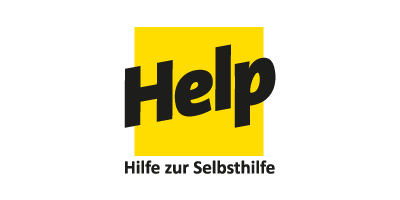 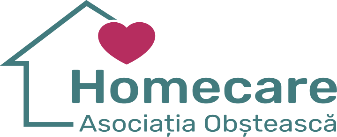 CERERE DE  OFERTĂ pentru  procurarea  scurtelor de iarnă pentru nurse și asistenți sociali 1.	Date generale: AO „HOMECARE” lansează invitația de participare la selectarea unei companii pentru achiziționarea scurtelor de iarnă pentru nurse și asistenți sociali în cadrul proiectului:        ”SERVICII MEDICALE ŞI SOCIALE PENTRU REFUGIAŢII UCRAINIENI DIN MOLDOVA-Faza II” realizat de către Asociația Obștească HOMECARE, finanțat de către organizația internațională HELP Hilfe zur Selbsthilfe.2. Descrieri :3. Criterii de selecție a companiei:Persoana juridică înregistrată pe teritoriul Republicii Moldova.Experiența ofertantului: prezenta pe piață, clienți fideli/referințe;Preț competitiv;Termenul de livrare ;Livrarea gratuită mun. Chișinău str. Gh. Cașu nr. 4 (va constitui un avantaj)4.  Condiții de calitate:Ofertantul va prezenta următorul set de documente și informație:Denumirea, mărfii cu indicarea caracteristicilor;Certificate de calitate pentru bunurile propuse în oferta de preț (se va prezenta la etapa de încheiere a contractului);Dosarul de aplicare va include:1. Oferta comercială cu indicarea prețului unitar separat cu TVA și cu 0 % TVA în MDL,, și termenului de livrare;2.  Oferta comercială valabilă timp de 30 zile calendaristice de la data limita de depunere a ofertelor;3.    Certificatul de înregistrare al companiei, codul fiscal, datele bancare;4.    Numele persoanei de contact și datele de contact ale ofertantului.Aplicarea dosarelor:Nr.Denumirea și caracteristicile bunurilorMărimeCantitatea (buc)1.SCURTĂ CALDĂ - ușoară și practică;- protecție la temperaturi scăzute;- model drept;- fermoar si lipici pe centru;- glugă detașabilă și reglabilă;- 2 buzunare cu fermoar;- 2 buzunare standarde;- reglare în regiunea taliei;- culori combinate albastru închis și albastru- stofă: min. 51% bumbac, min. 49% poliester,- dublură: sintepon min. 250 g / m2.MLXLXXLXXXL10202525102.Aplicarea a 2 logo-uri color (max. 3 culori), rezistente  bine în timp, pe toate scurtele;- în spate max. 10 cm. x 30 cm;- în piept max. 8 cm. x 12 cm.TOTAL90Ofertele pot fi aplicate în cutia poștală  mun. Chișinău, str. Gheorghe Cașu nr.4 sau la adresă de e-mail: ao.homecare@gmail.com   până la data de 28 Decembrie  2022, ora 17.00.Dosarele vor fi vizate de semnătura persoanei autorizate și ștampilă.   Informații suplimentare:Asociația Obștească HOMECARE își rezervă dreptul de a solicita documente suplimentare și de a anula achiziția în caz de necesitate. Dosarele incomplete sau aplicațiile expediate după termenul limită indicat nu vor fi luate în considerare pentru evaluare.Doar candidații preselectați vor fi contactați.Pentru clarificări scrieți: ao.homecare@gmail.com sau la telefonul: +37368433317